Главная Новости Документы Сценарии Мелодии Софт Авторы Контакт КопилкаБаннерообменГлавная\КопилкаПри использовании материалов этого сайта - АКТИВНАЯ ССЫЛКА и размещение баннера -ОБЯЗАТЕЛЬНО!!!Открытые уроки - где их найти в интернете и не только?Что такое открытый урок?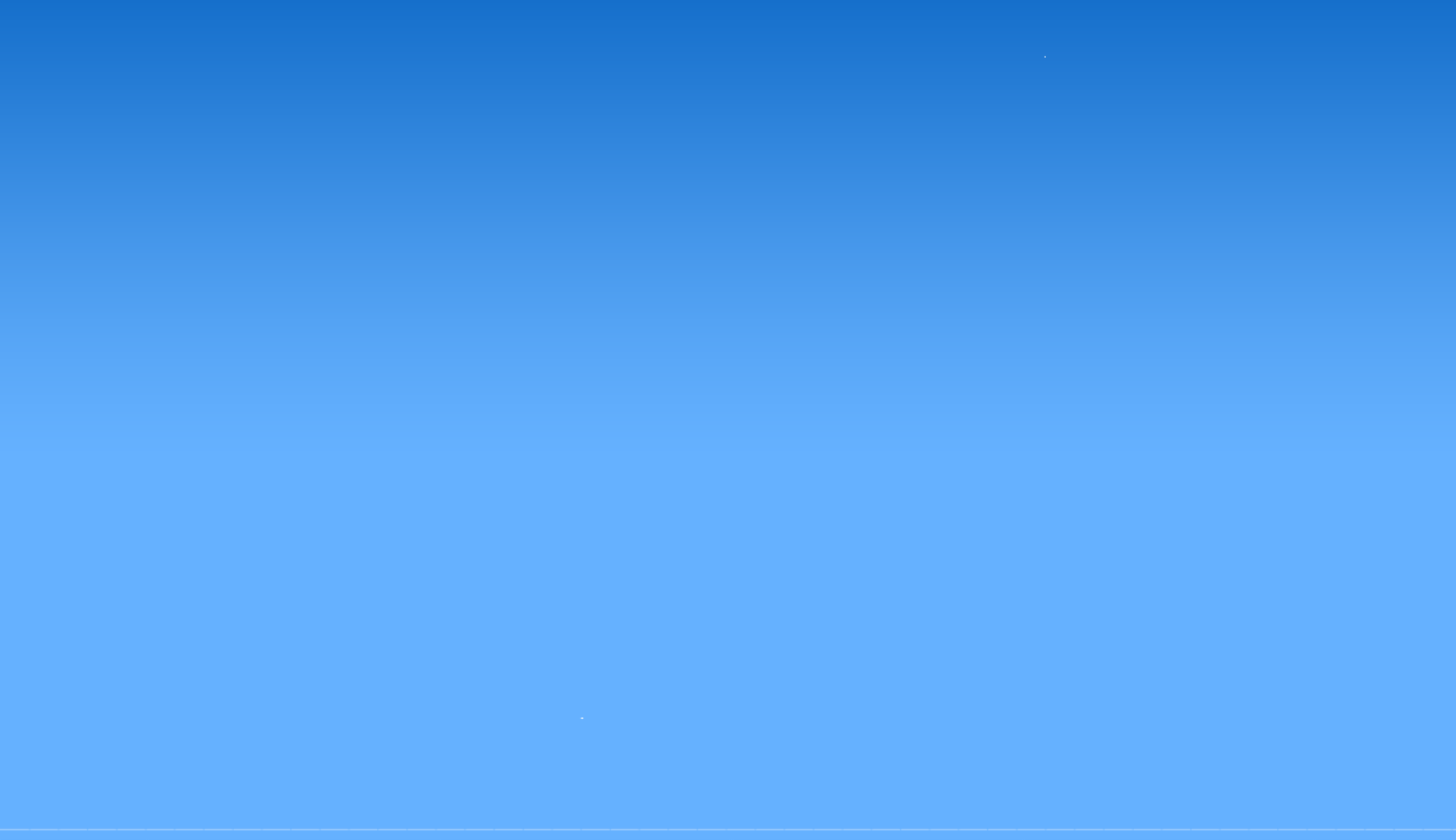 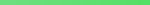 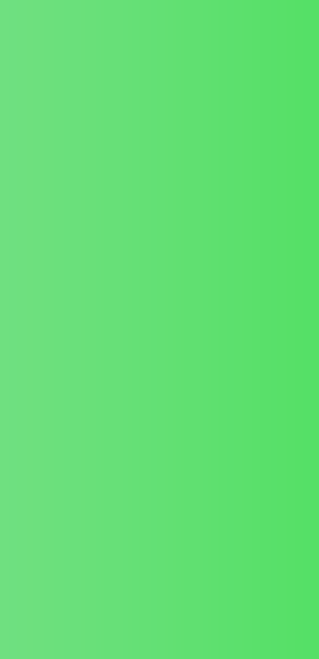 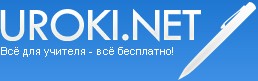 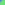 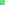 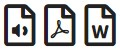 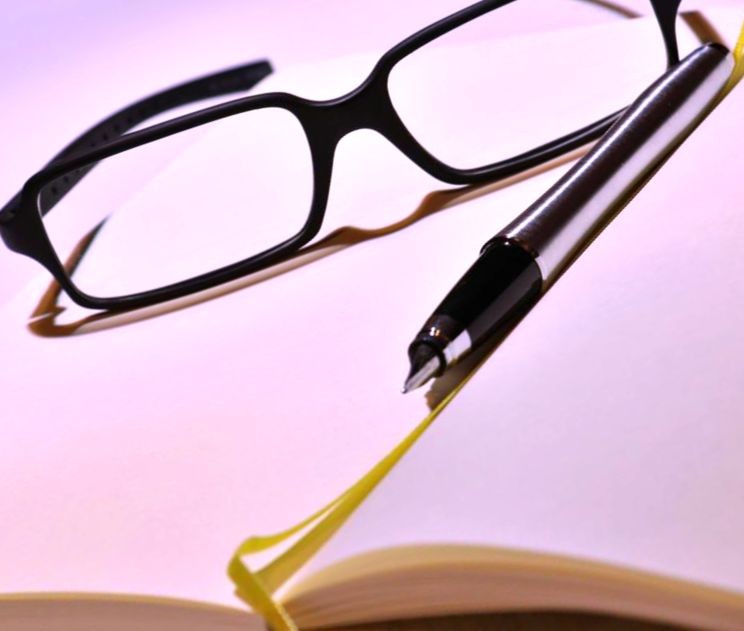 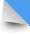 Существует множество трактовок данного понятия.В "сухом" изложении, открытый урок - это учебное занятие, проводимое преподавателем школы в присутствии большого количества других педагогов, инспекторов, проверяющих. Как из своей школы, так и соседних школ, а иногда даже и зарубежных.Есть и более "весёлые" трактовки. :)Открытый урок - это адское испытание для грешника, который пытается доказать другим грешникам, что он - праведник! :)Иногда, как утверждают некоторые коллеги, открытый урок может превратиться в драматургическую театральную постановку с элементами показухи, фальшивки с трагикомедией и строительством "потёмкинских деревень"!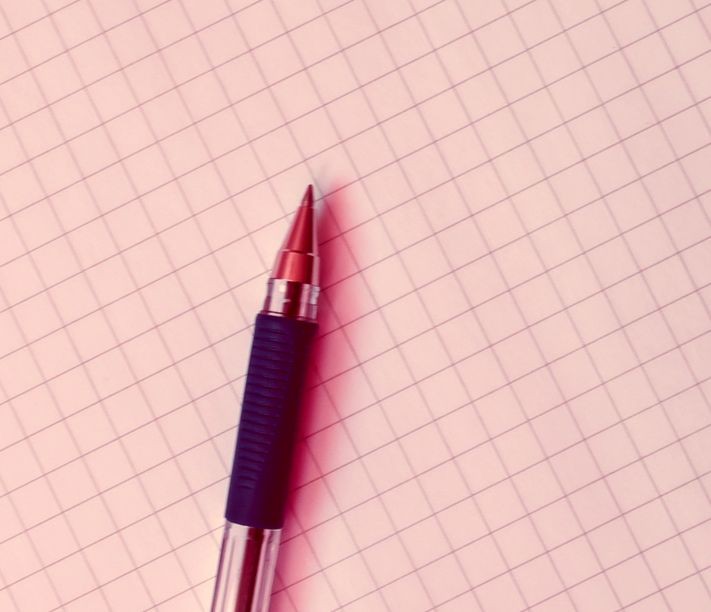 Но... это тема отдельного и большого разговора. Мы же сегодня попытаемся разобраться где же найти эти вожделенные конспекты открытых уроков?Все учителя знают, что открытые уроки являются одним из самых важных факторов в оценивании работы педагогов. Именно на открытом уроке можно реально увидеть эффективность той или иной формы проведения урока. При подготовке такого мероприятия стоит просмотреть как можно больше других разработок, чтобы на их основе составить свою. В этой статье мы предложим вам достаточно необычный способ поиска открытого урока.6 способов поиска конспекта открытого урока.способ.Простой и действенный способ - пообщаться с завучем по учебной работе в своей школе. Возможно, она сможет подсказать тему для такого урока, которая будет интересна многим учителям.способ.Можно обратиться в своё ГОРОНО. Да, мы знаем, что большинство учителей с предубеждением относится к подобным организациям, но, для успеха урока - стоит попробовать. В городском методическом кабинете вы сможете найти темы и конспекты уже проведенных уроков в вашем городе. Используя их за основу, можно составить свой конспект открытого урока.способ.Станьте членом методического объединения по своему предмету. Как правило, руководитель объединения это учитель с богатейшим опытом. Общение с ним,позволит Вам определиться с темой и видом урока.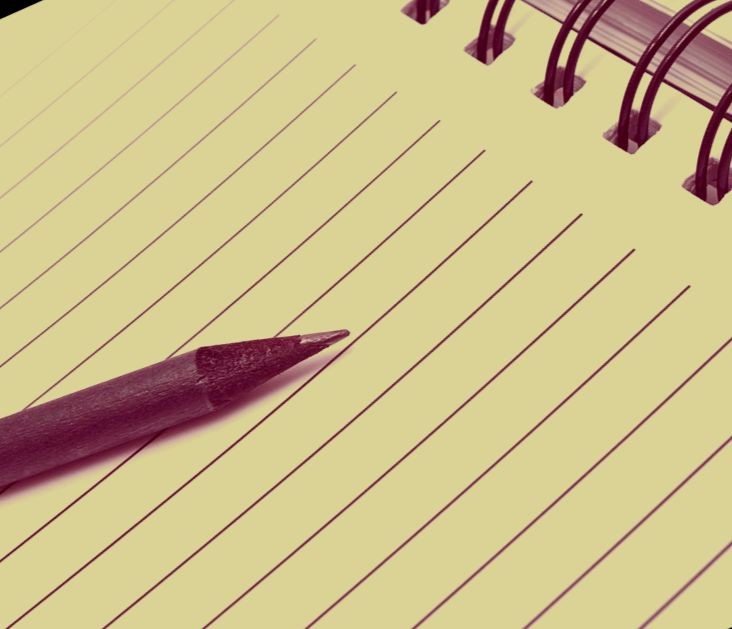 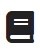 способ.Конечно же, не забудьте об интернете. Именно в интернете вы сможете найти огромное количество бесплатных конспектов открытых уроков по разным темам. Но не забывайте о том, что любой урок требует однозначной корректировки под уровень и способности Вашего класса.способ.Один из самых современных и "продвинутых" - социальные сети. В настоящее время соц. сети Вконтакте и Одноклассники превратились из развлекательных в профессиональные. Выполнив поиск по социальным сетям, Вы сможете найти десятки страниц и групп, в которых найдутся конспекты уроков, а также сообщества учителей, с которыми можно пообщаться по этому поводу.способ.Новый, модный и очень информативный канал - это Ютуб (youtube). На этом сервисе вы без труда сможете найти десятки видео с открытыми уроками по разным школьным предметам. При этом, естественно, всё видео абсолютно бесплатное.Читать ещё статьи по теме:Конспекты открытых уроков по предметамКонспекты уроков по информатикеКонспекты уроков по географииКонспекты уроков для учителя русского языка и литературыСлова ассоциации к статье: тетрадь, писать, лекция, ручка, учёба, школа, запись, знания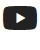 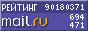 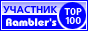 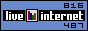 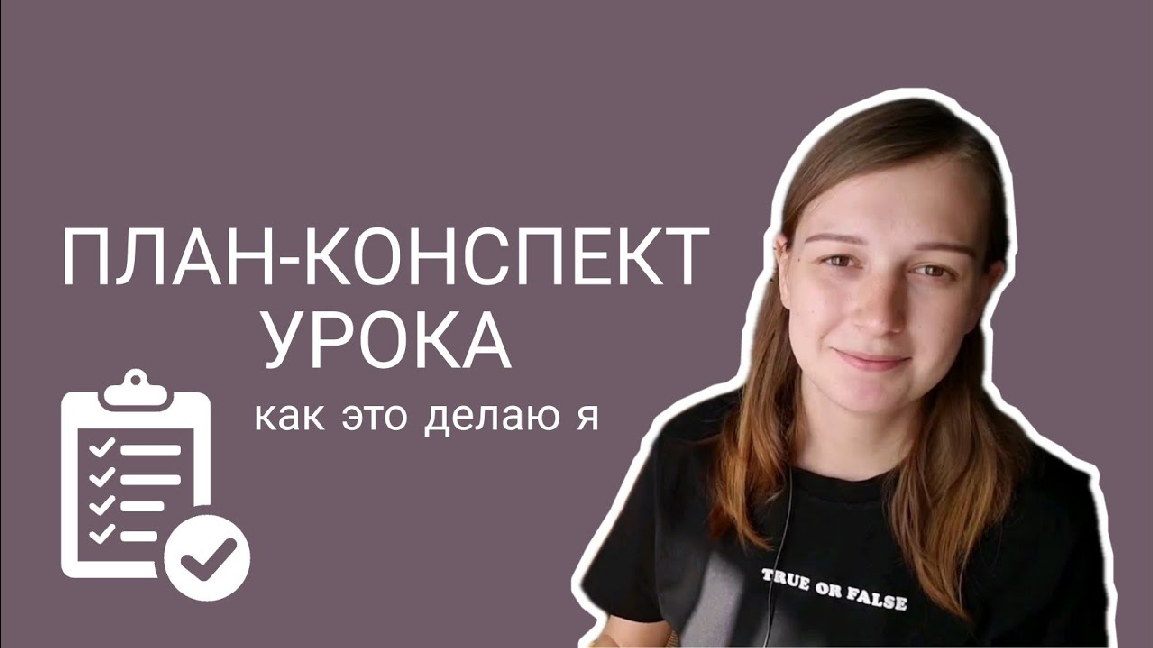 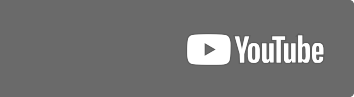 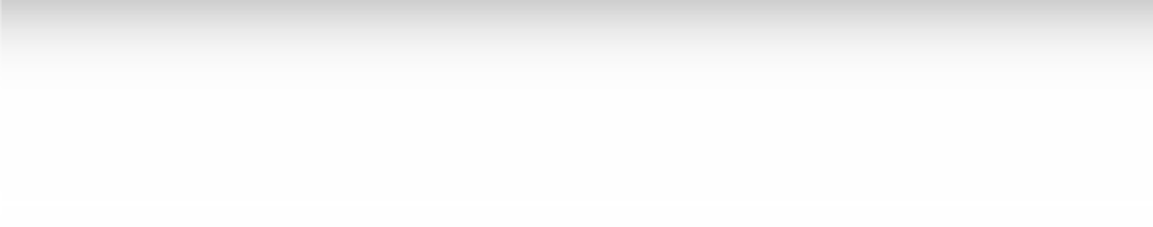 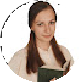 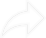 Смотреть видео к статье:Watch onОпубликовано 14.09.2022